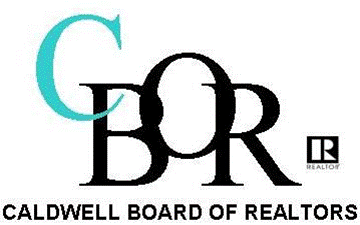 AFFILIATE MEMBERSHIP AGREEMENTMember Information	Business Name _______________________________________________________________________	Physical Address _____________________________________________________________________	Billing Address _______________________________________________________________________	Type of Business __________________________________________    (Ex: Title, Lender, Home Inspection)	Website __________________________________________ 	Authorized Signature ____________________________________________Date_______________________	 By signing above, the * “Affiliate Member(s)” agrees to allow the Caldwell Board of Realtors and or it’s associated board member and or general members to put information including but not limited to Affiliate’s Logo, Business Name, Owner Name and or Manager, Email, Phone Number, and Business Address on various websites, flyers, pamphlets, banners, or any other marketing material for the purpose of giving the affiliate more exposure with the hopeful intent of driving business to such Affiliate. 	Main Participating Member’s Name:  ____________________________________________________	Phone #: _________________________  Email: ____________________________________________	Other Participating Members Names: ____________________________________________________	___________________________________________________________________________________	____________________________________________________________________________________Membership Category:  (Please check only one EXCEPT if you are a new member you will have the New Member Application Fee plus one of the membership levels below:)		____ Affiliate Membership-(One Member) ----------------------------------------------------$ 160.00		____ 2-5 Members------------------------------------------------------------------------------------$ 200.00		____ 6+ Members-------------------------------------------------------------------------------------$ 275.00			Method of Payment	Check# _______________	Cash (Amount Received) $_________________	Visa/MC _____________________________Expiration Date __________Security Code______________	Zip Code _____________	Signature on Credit Card ________________________________________________________*”Affiliate Member(s)” shall be real estate owners and or other firms who, while not engaged in the real estate profession as defined in the By-Laws, have interests requiring information concerning real estate and are in sympathy with the objectives of the Association.  Affiliate Members can also be members that provide a beneficial service to Realtors.®Make Checks Payable to:Caldwell Board of Realtors211 E. Logan Ste. #101, Caldwell, Idaho 83605 (Attn: Jessica Frazier)	 email:   jfrazier@empiretitleidaho.com         208-807-4561